St. Margaret’s Primary Academy, Lowestoft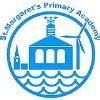 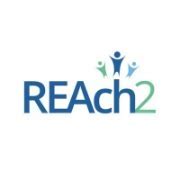 Reception TeacherContract term:  Permanent  Contract type: Full Time Hours: 32.5 per week Salary:  MPR Application Deadline:  17th June 2022	Interviews: w/c 20th June 2022Start date:  September 2022Are you looking to work in a Good school? One that believes in changing education, transforming pupils and colleagues’ lives? Are you a committed and passionate practitioner who has a sense of fun and is looking to enhance their career and life?Then come and join the fantastic team at St Margaret’s! Do you enjoy working with children in Early Years? Are you an outstanding practitioner? If so, we are looking for an inspirational key stage one teacher to join our team.Having recently soared through our Ofsted inspection, gaining a grading of Good with 3, yes 3, outstanding areas after just 1 year of transformation, we are thrilled to be welcoming new colleagues into our school. This is such an exciting time as we share our vision for our school to be a beacon for teaching and learning whilst always focusing on the whole child and whole adult so that everyone can thrive! At St Margaret’s Primary Academy, we pride ourselves on providing a safe, secure, positive and nurturing learning environment for the children from the local community and surrounding area.  We have a committed & dedicated team of teachers & support staff who work tirelessly to extend the children's learning opportunities, our aim is to inspire our children to believe in themselves and what they may achieve in the future; Unlocking Potential; Transforming Lives. This is an exciting opportunity to work within our wonderful key stage one team and make a real difference to children’s lives and provide them with a fantastic education.We are part of the REAch2 Academy Trust (www.reach2.org) which provides the school with excellent support through training, coaching and mentoring.   So if you are:  A person with a strong moral purpose to enable achievement for all.  An individual who is committed to and passionate about high quality teaching.  Ready to learn, as part of a team and be challenged to become the best that you can be in an out of the classroom.  Able to remain calm and adaptable to the needs of different children.  Ready to share expertise and drive for school-wide improvement.  We can offer you: The chance to be part of a Multi-Academy Trust that genuinely cares about YOU The chance to work with a fantastic team in a two-form entry school. An excellent CPD training programme with REAch2 and beyond. A research-led school who works tirelessly to develop pedagogy and practice. A tenacious and courageous Senior Leadership Team who care fervently about inclusion and promote creativity and thinking outside of the box Fun-loving, energetic and enthusiastic pupils (and staff). Proactive parents waiting to join us on our journey to excellence The opportunity to make a REAL difference to the lives and life-chances of the pupils at St Margaret’s Primary Academy Give us a call even if you're just a tiny bit interested - it really is as exciting as it sounds We welcome applications from ECTs. Application packs can be obtained by emailing the school on:  recruitment@stmargarets-academy.org  Applications to be received by Friday 17th June 2022 to: recruitment@stmargarets-academy.org or addressed to: Mr R Wright, St. Margaret’s Primary Academy, Church Road, Lowestoft, NR32 4JF, or call 01502 530130.   Please complete our Equality & Diversity Monitoring Form.  The school, and REAch2 Academy Trust, reserves the right to appoint earlier if an exceptional candidate applies for the post, so early applications are strongly encouraged.   We are committed to safeguarding and promoting the welfare of children, young people and vulnerable adults and expect all staff and volunteers to share this commitment. Enhanced DBS clearance with Child Barred List check will be required for all posts, including right to work in the UK.